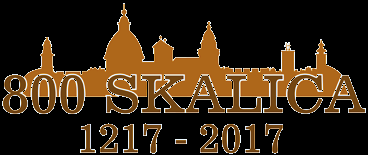 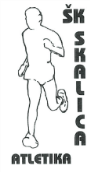     .    21.9.2018 - Štít mesta Skalica – 17:00 hod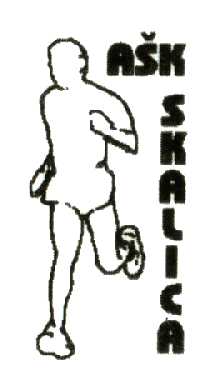 Beh na 5000 m na dráhe – Memoriál P. BuchtuUsporiadateľ:Športový klub ŠK Skalica – atletikaOrganizačný výbor:Riaditeľ preteku:               	Mgr. Andrej PsotaHlavný poriadateľ:             	Milan RízekRozhodca:                  	Zdeněk Zalubil     Prezentácia:			Emília ZalubilováZdravotné zabezpečenie: 	MUDr. Eduard KrálikŠtart: 21.9.2018 o 17:00 hod mestský letný  športový štadionTrať:   5000m na dráhe s umelým povrchom.Kategórie: M, M 40, M 50,  ŽENY, ŽENY nad 35, 45, Prihlášky: do 19. 9 2018 (streda) do 12:00 hod. elektronickou formou na stránke SAZ na adrese: http:/statistika.atletika.sk/kalendar. 	Upozornenie: Štartovať budú iba vopred prihlásení pretekári. Šatne: 		Tenisové kurty ŠK SkalicaCeny:		Vecné cenyŠtartovné: 	5,-€Prezntácia: 	Od 15:00 hod do  16:30 hod tribúna štadionaNadácia KVARTETO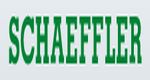 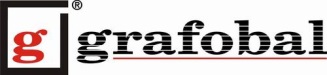 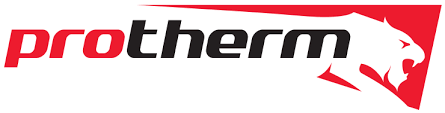 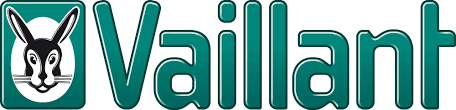 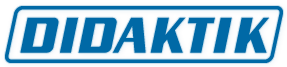 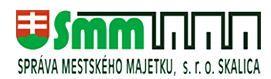 Z histórie behu:           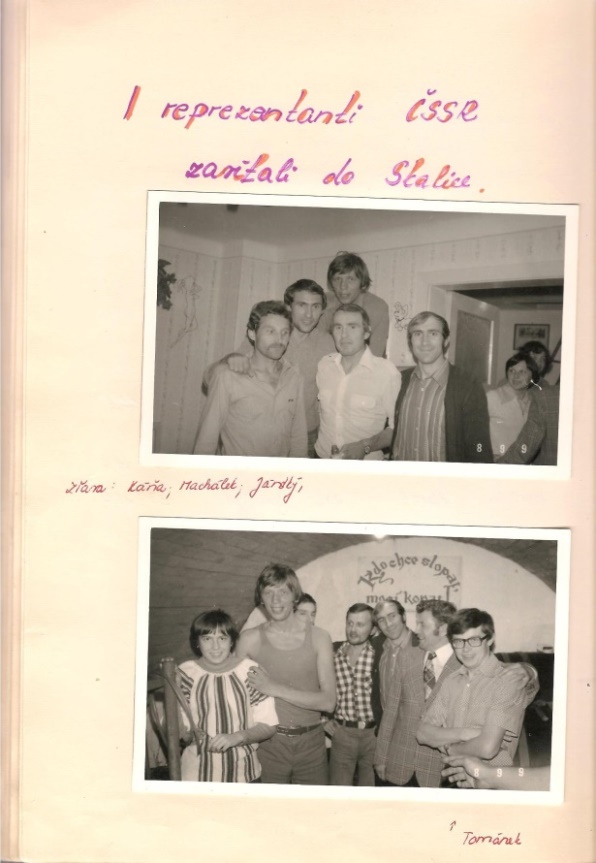 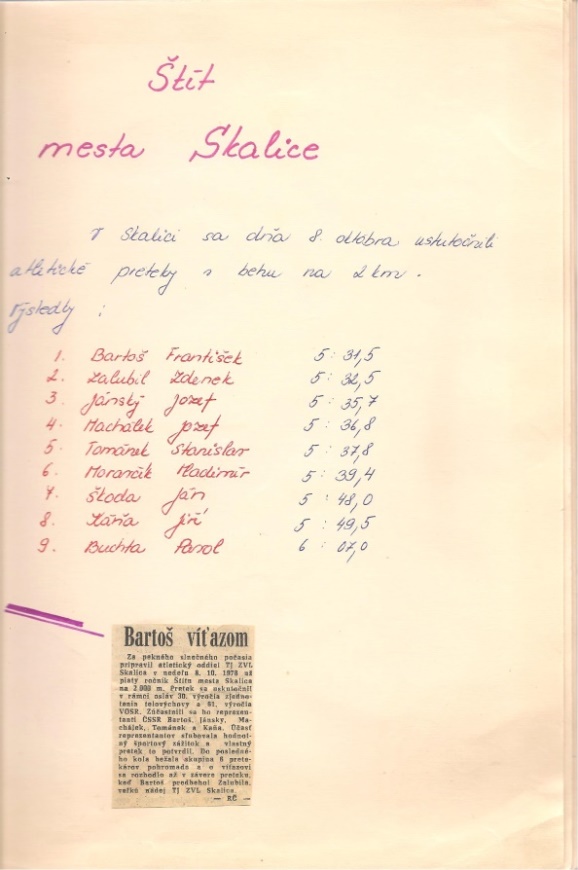   Rok 1978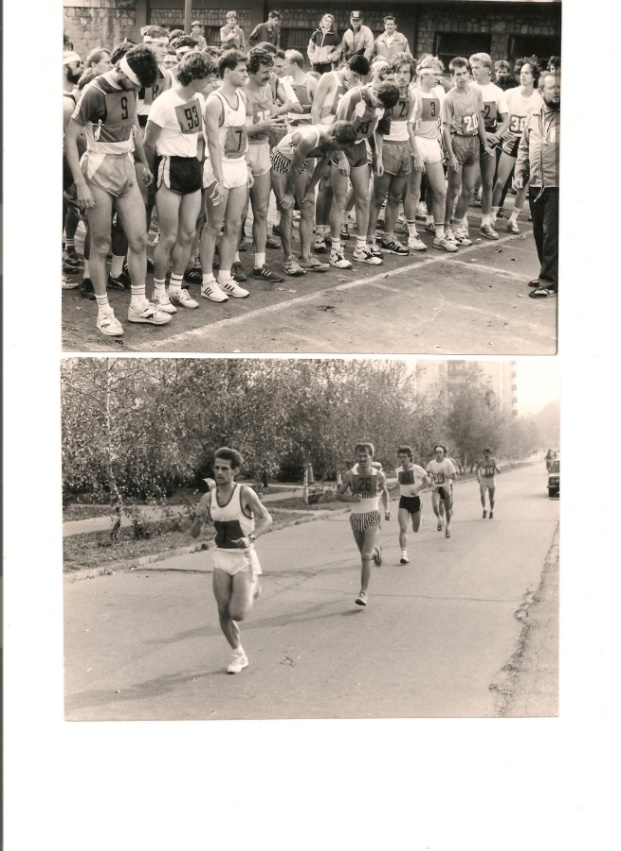 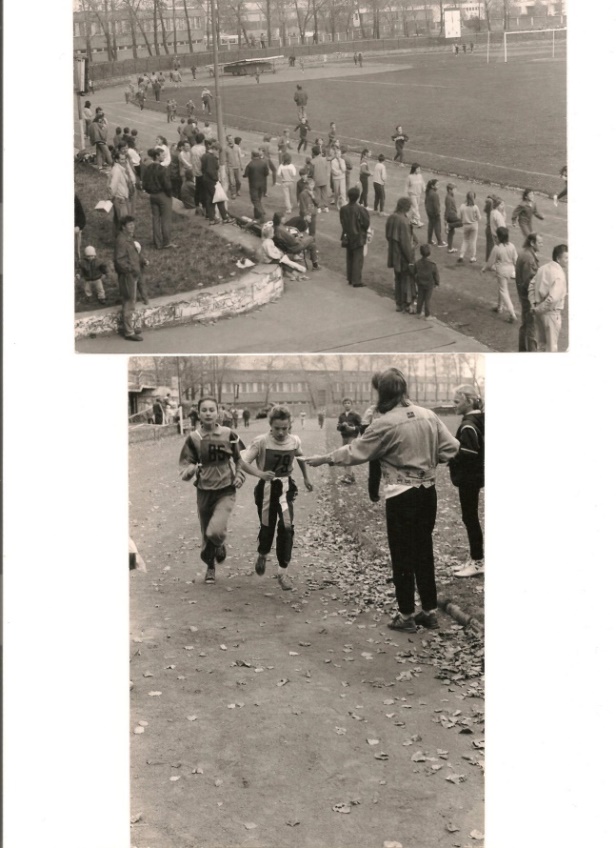              roky 1983 -1993